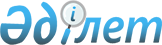 2018 - 2020 жылдарға арналған Тереңкөл аудандық бюджеті туралыПавлодар облысы Качир аудандық мәслихатының 2017 жылғы 21 желтоқсандағы № 1/22 шешімі. Павлодар облысының Әділет департаментінде 2017 жылғы 26 желтоқсанда № 5758 болып тіркелді
      Ескерту. Шешімнің тақырыбында және барлық мәтін бойынша:

      "Качир аудандық бюджеті туралы", "Качир аудандық мәслихаты", "Качир аудандық мәслихатының" деген сөздер "Тереңкөл аудандық бюджеті туралы", "Тереңкөл аудандық мәслихаты", "Тереңкөл аудандық мәслихатының" деген сөздермен ауыстырылды - Павлодар облысы Тереңкөл аудандық мәслихатының 26.09.2018 № 6/34 (алғашқы ресми жарияланған күнінен бастап қолданысқа енгізіледі) шешімімен.
      Қазақстан Республикасының 2008 жылғы 4 желтоқсандағы Бюджет кодексінің 75-бабы 2-тармағына, Қазақстан Республикасының 2001 жылғы 23 қаңтардағы "Қазақстан Республикасындағы жергілікті мемлекеттік басқару және өзін-өзі басқару туралы" Заңының 6-бабы 1-тармағының 1) тармақшасына, Қазақстан Республикасының 2005 жылғы 8 шілдедегі "Агроөнеркәсіптік кешенді және ауылдық аумақтарды дамытуды мемлекеттік реттеу туралы" Заңының 18-бабы 4-тармағына сәйкес Тереңкөл аудандық мәслихаты ШЕШІМ ҚАБЫЛДАДЫ:
      1. 2018 - 2020 жылдарға арналған аудандық бюджет тиісінше 1, 2 және 3-қосымшаларға сәйкес, оның ішінде 2018 жылға арналған мына көлемдерде бекітілсін:
      1) кірістер – 6 750 319 мың теңге, оның ішінде:
      салықтық түсімдер бойынша – 566 369 мың теңге;
      салықтық емес түсімдер бойынша – 9 016 мың теңге;
      негізгі капиталды сатудан түскен түсімдер бойынша – 4 580 мың теңге;
      трансферттердің түсімдері бойынша – 6 170 354 мың теңге;
      2) шығындар – 6 773 047 мың теңге;
      3) таза бюджеттік кредиттеу – 158 944 мың теңге, оның ішінде:
      бюджеттік кредиттер – 180 804 мың теңге;
      бюджеттік кредиттерді өтеу – 21 860 мың теңге;
      4) қаржы активтерімен жасалатын операциялар бойынша сальдо - нөлге тең;
      5) бюджет тапшылығы (профициті) - -181 672 мың теңге;
      6) бюджет тапшылығын қаржыландыру (профицитін пайдалану) – 181 672 мың теңге.
      Ескерту. 1-тармаққа өзгерістер енгізілді - Павлодар облысы Качир аудандық мәслихатының 30.03.2018 № 1/25 (01.01.2018 бастап қолданысқа енгізіледі); 20.06.2018 № 1/29 (01.01.2018 бастап қолданысқа енгізіледі) шешімдерімен; өзгерістер енгізілді - Павлодар облысы Тереңкөл аудандық мәслихатының 26.09.2018 № 6/34 (01.01.2018 бастап қолданысқа енгізіледі); 07.11.2018 № 1/36 (01.01.2018 бастап қолданысқа енгізіледі); 06.12.2018 № 1/37 (01.01.2018 бастап қолданысқа енгізіледі) шешімдерімен.


      2. 2018 жылға арналған аудандық бюджетте облыстық бюджеттен аудандық бюджетке берілетін субвенциялардың көлемдері жалпы 3206980 мың теңге сомасында есепке алынсын.
      3. 2018 - 2020 жылдарға арналған аудандық бюджетте аудандық бюджеттен ауылдық округтердің бюджеттеріне берілетін бюджеттік субвенциялардың көлемдері келесі көлемдерде қарастырылсын:
      2018 жылға арналған:
      Песчан 92089 мың теңге;
      Тереңкөл 169513 мың теңге;
      2019 жылға арналған:
      Песчан 94138 мың теңге;
      Тереңкөл 170213 мың теңге;
      2020 жылға арналған:
      Песчан 97144 мың теңге;
      Тереңкөл 174666 мың теңге.
      4. 2018 жылға арналған аудандық бюджетте ауылдық округтердің бюджеттеріне берілетін нысаналы ағымдағы трансферттер келесі мөлшерлерде есепке алынсын:
      жалпы 52 249 мың теңге сомасында кентішілік жолдарға орташа жөндеу жүргізуге;
      6 697 мың теңге - бюджеттің төртінші деңгейін енгізу шеңберінде ауылдық округтердің әкімдеріне қызметтік автокөлік сатып алуға;
      ауылдық елді мекендердің санитариясын қамтамасыз етуге - 791 мың теңге;
      мәдениет саласындағы күрделі сипаттағы шығындарға - 500 мың теңге.
      Ескерту. 4-тармаққа өзгерістер енгізілді - Павлодар облысы Качир аудандық мәслихатының 20.06.2018 № 1/29 (01.01.2018 бастап қолданысқа енгізіледі) шешімімен; өзгерістер енгізілді - Павлодар облысы Тереңкөл аудандық мәслихатының 26.09.2018 № 6/34 (01.01.2018 бастап қолданысқа енгізіледі); 07.11.2018 № 1/36 (01.01.2018 бастап қолданысқа енгізіледі) шешімдерімен.


      5. 2018 жылға арналған жергілікті бюджеттің атқарылу үдерісінде секвестрге жатпайтын бюджеттік бағдарламалар тізбесі 4-қосымшаға сәйкес бекітілсін.
      6. 2018 жылға арналған ауылдық округтердің бюджеттік бағдарламалары 5-қосымшаға сәйкес бекітілсін.
      7. 2018 жылға арналған жергілікті өзін-өзі басқару органдарына трансферттер сомаларын үлестіру тізбесі 6-қосымшаға сәйкес бекітілсін.
      8. Алынып тасталды - Павлодар облысы Тереңкөл аудандық мәслихатының 07.11.2018 № 1/36 (01.01.2018 бастап қолданысқа енгізіледі) шешімімен.


      9. Азаматтық қызметші болып табылатын және ауылдық елдi мекендерде жұмыс iстейтiн денсаулық сақтау, әлеуметтiк қамсыздандыру, бiлiм беру, мәдениет, спорт және ветеринария саласындағы мамандарға, сондай-ақ жергілікті бюджеттерден қаржыландырылатын мемлекеттік ұйымдарда жұмыс істейтін аталған мамандарға қызметтiң осы түрлерiмен қалалық жағдайда айналысатын мамандардың мөлшерлемелерімен салыстырғанда жиырма бес пайызға жоғарылатылған айлықақылар мен тарифтiк мөлшерлемелер белгіленсін.
      10. Осы шешімнің орындалуын бақылау аудандық мәслихаттың тұрақты жоспарлы-бюджеттік комиссиясына жүктелсін.
      11. Осы шешім 2018 жылғы 1 қаңтардан бастап қолданысқа енеді. 2018 жылға арналған аудандық бюджет
(өзгерістермен)
      Ескерту. 1-қосымша жаңа редакцияда - Павлодар облысы Тереңкөл аудандық мәслихатының 06.12.2018 № 1/37 (01.01.2018 бастап қолданысқа енгізіледі) шешімімен. 2019 жылға арналған аудандық бюджет 2020 жылға арналған аудандық бюджет 2018 жылға арналған жергілікті бюджеттерді атқару үдерісінде
секвестрге жатпайтын жергілікті бюджеттік бағдарламалардың тізбесі 2018 жылға арналған ауылдық округтердің бюджеттік бағдарламалары
(өзгерістермен)
      Ескерту. 5-қосымша жаңа редакцияда - Павлодар облысы Тереңкөл аудандық мәслихатының 07.11.2018 № 1/36 (01.01.2018 бастап қолданысқа енгізіледі) шешімімен. 2018 жылға арналған жергілікті өзін-өзі басқару
органдарына трансферттер сомаларын үлестіру
					© 2012. Қазақстан Республикасы Әділет министрлігінің «Қазақстан Республикасының Заңнама және құқықтық ақпарат институты» ШЖҚ РМК
				
      Сессия төрағасы

М. Щербак

      Аудандық мәслихаттың хатшысы

С. Баяндинов
Тереңкөл аудандық
мәслихатының 2017 жылғы 21
желтоқсандағы № 1/22 шешіміне
1-қосымша
Санаты
Санаты
Санаты
Санаты
Сомасы (мың теңге)
Сыныбы
Сыныбы
Сыныбы
Сомасы (мың теңге)
Кіші сыныбы
Кіші сыныбы
Сомасы (мың теңге)
Атауы
Сомасы (мың теңге)
1
2
3
4
5
1. Кірістер
6 750 319
1
Салықтық түсімдер
566 369
01
Табыс салығы
244 714
2
Жеке табыс салығы
244 714
03
Әлеуметтік салық
196 664
1
Әлеуметтік салық
196 664
04
Меншікке салынатын салықтар
104 054
1
Мүлікке салынатын салықтар
68 507
3
Жер салығы
1 904
4
Көлік құралдарына салынатын салық
17 958
5
Бірыңғай жер салығы
15 685
05
Тауарларға, жұмыстарға және қызметтерге салынатын ішкі салықтар
16 537
2
Акциздер
1 615
3
Табиғи және басқа да ресурстарды пайдаланғаны үшін түсетін түсімдер
8 894
4
Кәсіпкерлік және кәсіби қызметті жүргізгені үшін алынатын алымдар
6 028
08
Заңдық маңызы бар әрекеттерді жасағаны және (немесе) оған уәкілеттігі бар мемлекеттік органдар немесе лауазымды адамдар құжаттар бергені үшін алынатын міндетті төлемдер
4 400
1
Мемлекеттік баж
4 400
2
Салықтық емес түсімдер
9 016
01
Мемлекеттік меншіктен түсетін кірістер
614
4
Мемлекетменшігіндегі, занды тұлғалардағы қатысу үлесіне кірістер
63
5
Мемлекет меншігіндегі мүлікті жалға беруден түсетін кірістер
515
7
Мемлекеттік бюджеттен берілген кредиттер бойынша сыйақылар
36
04
Мемлекеттік бюджеттен қаржыландырылатын, сондай-ақ Қазақстан Республикасы Ұлттық Банкінің бюджетінен (шығыстар сметасынан) ұсталатын және қаржыландырылатын мемлекеттік мекемелер салатын айыппұлдар, өсімпұлдар, санкциялар, өндіріп алулар
360
1
Мұнай секторы ұйымдарынан түсетін түсімдерді қоспағанда, мемлекеттік бюджеттен қаржыландырылатын, сондай-ақ Қазақстан Республикасы Ұлттық Банкінің бюджетінен (шығыстар сметасынан) ұсталатын және қаржыландырылатын мемлекеттік мекемелер салатын айыппұлдар, өсімпұлдар, санкциялар, өндіріп алулар
360
06
Басқа да салықтық емес түсімдер
8 042
1
Басқа да салықтық емес түсімдер
8 042
3
Негізгі капиталды сатудан түсетін түсімдер
4 580
01
Мемлекеттік мекемелерге бекітілген мемлекеттік мүлікті сату
1 451
1
Мемлекеттік мекемелерге бекітілген мемлекеттік мүлікті сату
1 451
03
Жерді және материалдық емес активтерді сату
3 129
1
Жерді сату
1 189
2
Материалдық емес активтерді сату
1 940
4
Трансферттердің түсімдері
6 170 354
02
Мемлекеттік басқарудың жоғары тұрған органдарынан түсетін трансферттер
6 170 354
2
Облыстық бюджеттен түсетін трансферттер
6 170 354
Функционалдық топ
Функционалдық топ
Функционалдық топ
Функционалдық топ
Функционалдық топ
Сомасы (мың теңге)
Кіші функция
Кіші функция
Кіші функция
Кіші функция
Сомасы (мың теңге)
Бюджеттік бағдарламалардың әкiмшiсi
Бюджеттік бағдарламалардың әкiмшiсi
Бюджеттік бағдарламалардың әкiмшiсi
Сомасы (мың теңге)
Бағдарлама
Бағдарлама
Сомасы (мың теңге)
Атауы
Сомасы (мың теңге)
1
2
3
4
5
6
2. Шығындар
6 773 047
01
Жалпы сипаттағы мемлекеттiк қызметтер
398 168
1
Мемлекеттiк басқарудың жалпы функцияларын орындайтын өкiлдi, атқарушы және басқа органдар
268 727
112
Аудан (облыстық маңызы бар қала) мәслихатының аппараты
18 331
001
Аудан (облыстық маңызы бар қала) мәслихатының қызметін қамтамасыз ету жөніндегі қызметтер
18 331
122
Аудан (облыстық маңызы бар қала) әкімінің аппараты
99 855
001
Аудан (облыстық маңызы бар қала) әкімінің қызметін қамтамасыз ету жөніндегі қызметтер
92 127
003
Мемлекеттік органның күрделі шығыстары
1 031
113
Жергілікті бюджеттерден берілетін ағымдағы нысаналы трансферттер
6 697
123
Қаладағы аудан, аудандық маңызы бар қала, кент, ауыл, ауылдық округ әкімінің аппараты
150 541
001
Қаладағы аудан, аудандық маңызы бар қаланың, кент, ауыл, ауылдық округ әкімінің қызметін қамтамасыз ету жөніндегі қызметтер
139 458
022
Мемлекеттік органның күрделі шығыстары
6 587
032
Ведомстволық бағыныстағы мемлекеттік мекемелер мен ұйымдардың күрделі шығыстары
4 496
2
Қаржылық қызмет
18 435
452
Ауданның (облыстық маңызы бар қаланың) қаржы бөлімі
18 435
001
Ауданның (облыстық маңызы бар қаланың) бюджетін орындау және коммуналдық меншігін басқару саласындағы мемлекеттік саясатты іске асыру жөніндегі қызметтер
17 467
003
Салық салу мақсатында мүлікті бағалауды жүргізу
789
010
Жекешелендіру, коммуналдық меншікті басқару, жекешелендіруден кейінгі қызмет және осыған байланысты дауларды реттеу
179
5
Жоспарлау және статистикалық қызмет
18 587
453
Ауданның (облыстық маңызы бар қаланың) экономика және бюджеттік жоспарлау бөлімі
18 587
001
Экономикалық саясатты, мемлекеттік жоспарлау жүйесін қалыптастыру және дамыту саласындағы мемлекеттік саясатты іске асыру жөніндегі қызметтер
18 587
9
Жалпы сипаттағы өзге де мемлекеттiк қызметтер
92 419
454
Ауданның (облыстық маңызы бар қаланың) кәсіпкерлік және ауыл шаруашылығы бөлімі
27 973
001
Жергілікті деңгейде кәсіпкерлікті және ауыл шаруашылығын дамыту саласындағы мемлекеттік саясатты іске асыру жөніндегі қызметтер
27 723
007
Мемлекеттік органның күрделі шығыстары
250
458
Ауданның (облыстық маңызы бар қаланың) тұрғын үй-коммуналдық шаруашылығы, жолаушылар көлігі және автомобиль жолдары бөлімі
64 446
001
Жергілікті деңгейде тұрғын үй-коммуналдық шаруашылығы, жолаушылар көлігі және автомобиль жолдары саласындағы мемлекеттік саясатты іске асыру жөніндегі қызметтер
11 168
013
Мемлекеттік органның күрделі шығыстары
238
113
Жергілікті бюджеттерден берілетін ағымдағы нысаналы трансферттер
53 040
02
Қорғаныс
11 992
1
Әскери мұқтаждар
9 728
122
Аудан (облыстық маңызы бар қала) әкімінің аппараты
9 728
005
Жалпыға бірдей әскери міндетті атқару шеңберіндегі іс-шаралар
9 728
2
Төтенше жағдайлар жөнiндегi жұмыстарды ұйымдастыру
2 264
122
Аудан (облыстық маңызы бар қала) әкімінің аппараты
2 264
006
Аудан (облыстықмаңызыбарқала) ауқымындағытөтеншежағдайлардыңалдыналужәнеолардыжою
378
007
Аудандық (қалалық) ауқымдағы дала өрттерінің, сондай-ақ мемлекеттік өртке қарсы қызмет органдары құрылмаған елдi мекендерде өрттердің алдын алу және оларды сөндіру жөніндегі іс-шаралар
1 886
04
Бiлiм беру
2 552 131
1
Мектепке дейiнгi тәрбие және оқыту
109 793
464
Ауданның (облыстық маңызы бар қаланың) білім бөлімі
109 793
040
Мектепке дейінгі білім беру ұйымдарында мемлекеттік білім беру тапсырысын іске асыруға
109 793
2
Бастауыш, негізгі орта және жалпы орта білім беру
2 268 636
123
Қаладағы аудан, аудандық маңызы бар қала, кент, ауыл, ауылдық округ әкімінің аппараты
7 584
005
Ауылдық жерлерде балаларды мектепке дейін тегін алып баруды және кері алып келуді ұйымдастыру
7 584
464
Ауданның (облыстық маңызы бар қаланың) білім бөлімі
2 066 211
003
Жалпы білім беру
1 993 009
006
Балаларға қосымша білім беру
73 202
465
Ауданның (облыстық маңызы бар қаланың) дене шынықтыру және спорт бөлімі
76 334
017
Балалар мен жасөспірімдерге спорт бойынша қосымша білім беру
76 334
472
Ауданның (облыстық маңызы бар қаланың) құрылыс, сәулет және қала құрылысы бөлімі
118 507
022
Бастауыш, негізгі орта және жалпы орта білім беру объектілерін салу және реконструкциялау
118 507
9
Бiлiм беру саласындағы өзге де қызметтер
173 702
464
Ауданның (облыстық маңызы бар қаланың) білім бөлімі
173 702
001
Жергілікті деңгейде білім беру саласындағы мемлекеттік саясатты іске асыру жөніндегі қызметтер
10 756
005
Ауданның (облыстық маңызы бар қаланың) мемлекеттік білім беру мекемелер үшін оқулықтар мен оқу-әдiстемелiк кешендерді сатып алу және жеткізу
36 042
007
Аудандық (қалалалық) ауқымдағы мектеп олимпиадаларын және мектептен тыс іс-шараларды, өткiз
652
015
Жетім баланы (жетім балаларды) және ата-аналарының қамқорынсыз қалған баланы (балаларды) күтіп-ұстауға қамқоршыларға (қорғаншыларға) ай сайынға ақшалай қаражат төлемі
8 197
067
Ведомстволық бағыныстағы мемлекеттік мекемелер мен ұйымдардың күрделі шығыстары
118 055
06
Әлеуметтiк көмек және әлеуметтiк қамсыздандыру
289 505
1
Әлеуметтiк қамсыздандыру
37 998
451
Ауданның (облыстық маңызы бар қаланың) жұмыспен қамту және әлеуметтік бағдарламалар бөлімі
16 440
005
Мемлекеттік атаулы әлеуметтік көмек
16 440
464
Ауданның (облыстық маңызы бар қаланың) білім бөлімі
21 558
030
Патронат тәрбиешілерге берілген баланы (балаларды) асырап бағу
21 558
2
Әлеуметтiк көмек
214 555
451
Ауданның (облыстық маңызы бар қаланың) жұмыспен қамту және әлеуметтік бағдарламалар бөлімі
214 555
002
Жұмыспен қамту бағдарламасы
79 511
004
Ауылдық жерлерде тұратын денсаулық сақтау, білім беру, әлеуметтік қамтамасыз ету, мәдениет, спорт және ветеринар мамандарына отын сатып алуға Қазақстан Республикасының заңнамасына сәйкес әлеуметтік көмек көрсету
7 912
007
Жергілікті өкілетті органдардың шешімі бойынша мұқтаж азаматтардың жекелеген топтарына әлеуметтік көмек
40 531
010
Үйден тәрбиеленіп оқытылатын мүгедек балаларды материалдық қамтамасыз ету
732
014
Мұқтаж азаматтарға үйде әлеуметтiк көмек көрсету
37 569
017
Оңалтудың жеке бағдарламасына сәйкес мұқтаж мүгедектердi мiндеттi гигиеналық құралдармен қамтамасыз ету, қозғалуға қиындығы бар бірінші топтағы мүгедектерге жеке көмекшінің және есту бойынша мүгедектерге қолмен көрсететiн тіл маманының қызметтерін ұсыну
17 381
023
Жұмыспен қамту орталықтарының қызметін қамтамасыз ету
30 919
9
Әлеуметтiк көмек және әлеуметтiк қамтамасыз ету салаларындағы өзге де қызметтер
36 952
451
Ауданның (облыстық маңызы бар қаланың) жұмыспен қамту және әлеуметтік бағдарламалар бөлімі
36 952
001
Жергілікті деңгейде халық үшін әлеуметтік бағдарламаларды жұмыспен қамтуды қамтамасыз етуді іске асыру саласындағы мемлекеттік саясатты іске асыру жөніндегі қызметтер
28 015
011
Жәрдемақыларды және басқа да әлеуметтік төлемдерді есептеу, төлеу мен жеткізу бойынша қызметтерге ақы төлеу
1 822
021
Мемлекеттік органның күрделі шығыстары
3 696
054
Үкіметтік емес ұйымдарда мемлекеттік әлеуметтік тапсырысты орналастыру
3 419
07
Тұрғын үй-коммуналдық шаруашылық
2 107 914
1
Тұрғын үй шаруашылығы
333 562
123
Қаладағы аудан, аудандық маңызы бар қала, кент, ауыл, ауылдық округ әкімінің аппараты
7 787
007
Аудандық маңызы бар қаланың, кенттің, ауылдың, ауылдық округтің мемлекеттік тұрғын үй қорының сақталуын ұйымдастыру
7 787
472
Ауданның (облыстық маңызы бар қаланың) құрылыс, сәулет және қала құрылысы бөлімі
325 775
003
Коммуналдық тұрғын үй қорының тұрғын үйін жобалау және (немесе) салу, реконструкциялау
247 839
098
Коммуналдық тұрғын үй қорының тұрғын үйлерін сатып алу
77 936
2
Коммуналдық шаруашылық
1 766 016
458
Ауданның (облыстық маңызы бар қаланың) тұрғын үй-коммуналдық шаруашылығы, жолаушылар көлігі және автомобиль жолдары бөлімі
43 184
012
Сумен жабдықтау және су бұру жүйесінің жұмыс істеуі
43 184
472
Ауданның (облыстық маңызы бар қаланың) құрылыс, сәулет және қала құрылысы бөлімі
1 722 832 
058
Елді мекендердегі сумен жабдықтау және су бұру жүйелерін дамыту
1 722 832
3
Елді мекендерді көркейту
8 336
458
Ауданның (облыстық маңызы бар қаланың) тұрғын үй-коммуналдық шаруашылығы, жолаушылар көлігі және автомобиль жолдары бөлімі
8 336
016
Елдi мекендердiң санитариясын қамтамасыз ету
996
018
Елдi мекендердi абаттандыру және көгалдандыру
7 340
08
Мәдениет, спорт, туризм және ақпараттық кеңістiк
287 103
1
Мәдениет саласындағы қызмет
149 041
123
Қаладағы аудан, аудандық маңызы бар қала, кент, ауыл, ауылдық округ әкімінің аппараты
108 804
006
Жергілікті деңгейде мәдени-демалыс жұмыстарын қолдау
108 804
455
Ауданның (облыстық маңызы бар қаланың) мәдениет және тілдерді дамыту бөлімі
40 237
003
Мәдени-демалыс жұмысын қолдау
40 237
2
Спорт
32 736
465
Ауданның (облыстық маңызы бар қаланың) дене шынықтыру және спорт бөлімі
32 736
001
Жергілікті деңгейде дене шынықтыру және спорт саласындағы мемлекеттік саясатты іске асыру жөніндегі қызметтер
7 890
006
Аудандық (облыстық маңызы бар қалалық) деңгейде спорттық жарыстар өткiзу
4 627
007
Әртүрлi спорт түрлерi бойынша аудан (облыстық маңызы бар қала) құрама командаларының мүшелерiн дайындау және олардың облыстық спорт жарыстарына қатысуы
2 679
032
Ведомстволық бағыныстағы мемлекеттік мекемелер мен ұйымдардың күрделі шығыстары
17 540
3
Ақпараттық кеңiстiк
60 778
455
Ауданның (облыстық маңызы бар қаланың) мәдениет және тілдерді дамыту бөлімі
43 583
006
Аудандық (қалалық) кiтапханалардың жұмыс iстеуi
39 417
007
Мемлекеттік тілді және Қазақстан халқының басқа да тілдерін дамыту
4 166
456
Ауданның (облыстық маңызы бар қаланың) ішкі саясат бөлімі
17 195
002
Мемлекеттік ақпараттық саясат жүргізу жөніндегі қызметтер
17 195
9
Мәдениет, спорт, туризм және ақпараттық кеңiстiктi ұйымдастыру жөнiндегi өзге де қызметтер
44 548
455
Ауданның (облыстық маңызы бар қаланың) мәдениет және тілдерді дамыту бөлімі
23 472
001
Жергілікті деңгейде тілдерді және мәдениетті дамыту саласындағы мемлекеттік саясатты іске асыру жөніндегі қызметтер
11 366
010
Мемлекеттік органның күрделі шығыстары
192
032
Ведомстволық бағыныстағы мемлекеттік мекемелер мен ұйымдардың күрделі шығыстары
11 414
113
Жергілікті бюджеттерден берілетін ағымдағы нысаналы трансферттер
500
456
Ауданның (облыстық маңызы бар қаланың)ішкі саясат бөлімі
21 076
001
Жергілікті деңгейде ақпарат, мемлекеттілікті нығайту және азаматтардың әлеуметтік сенімділігін қалыптастыру саласында мемлекеттік саясатты іске асыру жөніндегі қызметтер
8 199
003
Жастар саясаты саласында іс-шараларды іске асыру
12 447
006
Мемлекеттік органның күрделі шығыстары
430
10
Ауыл, су, орман, балық шаруашылығы, ерекше қорғалатын табиғи аумақтар, қоршаған ортаны және жануарлар дүниесін қорғау, жер қатынастары
153 031
1
Ауыл шаруашылығы
119 768
472
Ауданның (облыстық маңызы бар қаланың) құрылыс, сәулет және қала құрылысы бөлімі
63 423
010
Ауыл шаруашылығы объектілерін дамыту
63 423
473
Ауданның (облыстық маңызы бар қаланың) ветеринария бөлімі
56 345
001
Жергілікті деңгейде ветеринария саласындағы мемлекеттік саясатты іске асыру жөніндегі қызметтер
13 912
005
Мал көмінділерінің (биотермиялық шұңқырлардың) жұмыс істеуін қамтамасыз ету
530
007
Қаңғыбас иттер мен мысықтарды аулауды және жоюды ұйымдастыру
2 065
011
Эпизоотияға қарсы іс-шаралар жүргізу
38 148
047
Жануарлардың саулығы мен адамның денсаулығына қауіп төндіретін, алып қоймай залалсыздандырылған (зарарсыздандырылған) және қайта өңделген жануарлардың, жануарлардан алынатын өнімдер мен шикізаттың құнын иелеріне өтеу
1 690
6
Жер қатынастары
12 323
463
Ауданның (облыстық маңызы бар қаланың) жер қатынастары бөлімі
12 323
001
Аудан (облыстық маңызы бар қала) аумағында жер қатынастарын реттеу саласындағы мемлекеттік саясатты іске асыру жөніндегі қызметтер
10 330
006
Аудандардың, облыстық маңызы бар, аудандық маңызы бар қалалардың, кенттердiң, ауылдардың, ауылдық округтердiң шекарасын белгiлеу кезiнде жүргiзiлетiн жерге орналастыру
1 893
007
Мемлекеттік органның күрделі шығыстары
100
9
Ауыл, су, орман, балық шаруашылығы, қоршаған ортаны қорғау және жер қатынастары саласындағы басқа да қызметтер
20 940
453
Ауданның (облыстық маңызы бар қаланың) экономика және бюджеттік жоспарлаубөлімі
20 940
099
Мамандарға әлеуметтік қолдау көрсету жөніндегі шараларды іске асыру
20 940
11
Өнеркәсіп, сәулет, қала құрылысы және құрылыс қызметі
18 784
2
Сәулет, қала құрылысы және құрылыс қызметі
18 784
472
Ауданның (облыстық маңызы бар қаланың) құрылыс, сәулет және қала құрылысы бөлімі
18 784
001
Жергілікті деңгейде құрылыс, сәулет және қала құрылысы саласындағы мемлекеттік саясатты іске асыру жөніндегі қызметтер
14 569
013
Аудан аумағында қала құрылысын дамытудың кешенді схемаларын, аудандық (облыстық) маңызы бар қалалардың, кенттердің және өзге де ауылдық елді мекендердің бас жоспарларын әзірлеу
3 975
015
Мемлекеттік органның күрделі шығыстары
240
12
Көлiк және коммуникация
529 602
1
Автомобиль көлiгi
524 408
123
Қаладағы аудан, аудандық маңызы бар қала, кент, ауыл, ауылдық округ әкімінің аппараты
68 578
045
Елді-мекендер көшелеріндегі автомобиль жолдарын күрделі және орташа жөндеу
68 578
458
Ауданның (облыстық маңызы бар қаланың) тұрғын үй-коммуналдық шаруашылығы, жолаушылар көлігі және автомобиль жолдары бөлімі
455 830
023
Автомобиль жолдарының жұмыс істеуін қамтамасыз ету
8 606
045
Аудандык маңызы баравтомобиль жолдарын және елді-мекендердің көшелерін күрделі және орташа жөндеу
240
051
Көлiк инфрақұрылымының басым жобаларын іске асыру
446 984
9
Көлiк және коммуникациялар саласындағы өзге де қызметтер
5 194
458
Ауданның (облыстық маңызы бар қаланың) тұрғын үй-коммуналдық шаруашылығы, жолаушылар көлігі және автомобиль жолдары бөлімі
5 194
037
Әлеуметтік маңызы бар қалалық (ауылдық), қала маңындағы және ауданішілік қатынастар бойынша жолаушылар тасымалдарын субсидиялау
5 194
14
Борышқа қызмет көрсету
36
1
Борышқа қызмет көрсету
36
452
Ауданның (облыстық маңызы бар қаланың)қаржы бөлімі
36
013
Жергілікті атқарушы органдардың облыстық бюджеттен қарыздар бойынша сыйақылар мен өзге де төлемдерді төлеу бойынша борышына қызмет көрсету
36
15
Трансферттер
424 781
1
Трансферттер
424 781
452
Ауданның (облыстық маңызы бар қаланың) қаржы бөлімі
424 781
006
Нысаналы.пайдаланылмаған (толық пайдаланылмаған)
162
024
Заңнаманы өзгертуге байланысты жоғары тұрған бюджеттің шығындарын өтеуге төменгі тұрған бюджеттен ағымдағы нысаналы трансферттер
135 719
038
Субвенциялар
261 602
051
Жергілікті өзін-өзі басқару органдарына берілетін трансферттер
27 298
3. Таза бюджеттік кредиттеу
158 944
Бюджеттік кредиттер
180 804
10
Ауыл, су, орман, балық шаруашылығы, ерекше қорғалатын табиғи аумақтар, қоршаған ортаны және жануарлар дүниесін қорғау, жер қатынастары
180 804
9
Ауыл, су, орман, балық шаруашылығы, қоршаған ортаны қорғау және жер қатынастары саласындағы басқа да қызметтер
180 804
453
Ауданның (облыстық маңызы бар қаланың) экономика және бюджеттік жоспарлаубөлімі
180 804
006
Мамандарды әлеуметтік қолдау шараларын іске асыру үшін бюджеттік кредиттер
180 804
5
Бюджеттік кредиттерді өтеу
21 860
01
Бюджеттік кредиттерді өтеу
21 860
1
Мемлекеттік бюджеттен берілген бюджеттік кредиттерді өтеу
21 860
4. Қаржы активтеріменжасалатын операциялар бойынша сальдо
0
5. Бюджет тапшылығы (профициті)
-181 672
6. Бюджет тапшылығын қаржыландыру (профицитін пайдалану)
181 672Тереңкөл аудандық
мәслихатының 2017 жылғы 21
желтоқсандағы № 1/22 шешіміне
2-қосымша
Санаты
Санаты
Санаты
Санаты
Сомасы (мың теңге)
Сыныбы
Сыныбы
Сыныбы
Сомасы (мың теңге)
Ішкі сыныбы
Ішкі сыныбы
Сомасы (мың теңге)
Атауы
Сомасы (мың теңге)
1
2
3
4
5
1. Кірістер
3 849 411
1
Салықтық түсімдер
588 200
01
Табыс салығы
262 856
2
Жеке табыс салығы
262 856
03
Әлеуметтік салық
208 956
1
Әлеуметтік салық
208 956
04
Меншікке салынатын салықтар
91 655
1
Мүлікке салынатын салықтар
54 476
3
Жер салығы
2 006
4
Көлік құралдарына салынатын салық
18 877
5
Бірыңғай жер салығы
16 296
05
Тауарларға, жұмыстарға және қызметтерге салынатын ішкі салықтар
20 183
2
Акциздер
3 000
3
Табиғи және басқа да ресурстарды пайдаланғаны үшін түсетін түсімдер
9 500
4
Кәсіпкерлік және кәсіби қызметті жүргізгені үшін алынатын алымдар
7 683
08
Заңдық маңызы бар әрекеттерді жасағаны және (немесе) оған уәкілеттігі бар мемлекеттік органдар немесе лауазымды адамдар құжаттар бергені үшін алынатын міндетті төлемдер
4 550
1
Мемлекеттік баж
4 550
2
Салықтық емес түсімдер
4 955
01
Мемлекеттік меншіктен түсетін кірістер
1 533
4
Мемлекет меншігіндегі, занды тұлғалардағы қатысу үлесіне кірістер
235
5
Мемлекет меншігіндегі мүлікті жалға беруден түсетін кірістер
1 280
7
Мемлекеттік бюджеттен берілген кредиттер бойынша сыйақылар
18
04
Мемлекеттік бюджеттен қаржыландырылатын, сондай-ақ Қазақстан Республикасы Ұлттық Банкінің бюджетінен (шығыстар сметасынан) ұсталатын және қаржыландырылатын мемлекеттік мекемелер салатын айыппұлдар, өсімпұлдар, санкциялар, өндіріп алулар
365
1
Мұнай секторы ұйымдарынан түсетін түсімдерді қоспағанда, мемлекеттік бюджеттен қаржыландырылатын, сондай-ақ Қазақстан Республикасы Ұлттық Банкінің бюджетінен (шығыстар сметасынан) ұсталатын және қаржыландырылатын мемлекеттік мекемелер салатын айыппұлдар, өсімпұлдар, санкциялар, өндіріп алулар
365
06
Басқа да салықтық емес түсімдер
3 057
1
Басқа да салықтық емес түсімдер
3 057
3
Негізгі капиталды сатудан түсетін түсімдер
7 319
01
Мемлекеттік мекемелерге бекітілген мемлекеттік мүлікті сату
4 150
1
Мемлекеттік мекемелерге бекітілген мемлекеттік мүлікті сату
4 150
03
Жерді және материалдық емес активтерді сату
3 169
1
Жерді сату
1 480
2
Материалдық емес активтерді сату
1 689
4
Трансферттердің түсімдері
3 248 937
02
Мемлекеттік басқарудың жоғары тұрған органдарынан түсетін трансферттер
3 248 937
2
Облыстық бюджеттен түсетін трансферттер
3 248 937
Функционалдық топ
Функционалдық топ
Функционалдық топ
Функционалдық топ
Функционалдық топ
Сомасы (мың теңге)
Кіші функция
Кіші функция
Кіші функция
Кіші функция
Сомасы (мың теңге)
Бюджеттік бағдарламалардың әкiмшiсi
Бюджеттік бағдарламалардың әкiмшiсi
Бюджеттік бағдарламалардың әкiмшiсi
Сомасы (мың теңге)
Бағдарлама
Бағдарлама
Сомасы (мың теңге)
Атауы
Сомасы (мың теңге)
1
2
3
4
5
6
2. Шығындар
3 849 411
01
Жалпы сипаттағы мемлекеттiк қызметтер
317 330
1
Мемлекеттiк басқарудың жалпы функцияларын орындайтын өкiлдi, атқарушы және басқа органдар
245 413
112
Аудан (облыстық маңызы бар қала) мәслихатының аппараты
16 962
001
Аудан (облыстық маңызы бар қала) мәслихатының қызметін қамтамасыз ету жөніндегі қызметтер
16 962
122
Аудан (облыстық маңызы бар қала) әкімінің аппараты
87 626
001
Аудан (облыстық маңызы бар қала) әкімінің қызметін қамтамасыз ету жөніндегі қызметтер
87 626
123
Қаладағы аудан, аудандық маңызы бар қала, кент, ауыл, ауылдық округ әкімінің аппараты
140 825
001
Қаладағы аудан, аудандық маңызы бар қаланың, кент, ауыл, ауылдық округ әкімінің қызметін қамтамасыз ету жөніндегі қызметтер
140 825
2
Қаржылық қызмет
17 757
452
Ауданның (облыстық маңызы бар қаланың) қаржы бөлімі
17 757
001
Ауданның (облыстық маңызы бар қаланың) бюджетін орындау және коммуналдық меншігін басқару саласындағы мемлекеттік саясатты іске асыру жөніндегі қызметтер
17 652
010
Жекешелендіру, коммуналдық меншікті басқару, жекешелендіруден кейінгі қызмет және осыған байланысты дауларды реттеу
105
5
Жоспарлау және статистикалық қызмет
18 663
453
Ауданның (облыстық маңызы бар қаланың) экономика және бюджеттік жоспарлау бөлімі
18 663
001
Экономикалық саясатты, мемлекеттік жоспарлау жүйесін қалыптастыру және дамыту саласындағы мемлекеттік саясатты іске асыру жөніндегі қызметтер
18 663
9
Жалпы сипаттағы өзге де мемлекеттiк қызметтер
35 497
454
Ауданның (облыстық маңызы бар қаланың) кәсіпкерлік және ауыл шаруашылығы бөлімі
24 452
001
Жергілікті деңгейде кәсіпкерлікті және ауыл шаруашылығын дамыту саласындағы мемлекеттік саясатты іске асыру жөніндегі қызметтер
24 452
458
Ауданның (облыстық маңызы бар қаланың) тұрғын үй-коммуналдық шаруашылығы, жолаушылар көлігі және автомобиль жолдары бөлімі
11 045
001
Жергілікті деңгейде тұрғын үй-коммуналдық шаруашылығы, жолаушылар көлігі және автомобиль жолдары саласындағы мемлекеттік саясатты іске асыру жөніндегі қызметтер
11 045
02
Қорғаныс
14 827
1
Әскери мұқтаждар
11 956
122
Аудан (облыстық маңызы бар қала) әкімінің аппараты
11 956
005
Жалпыға бірдей әскери міндетті атқару шеңберіндегі іс-шаралар
11 956
2
Төтенше жағдайлар жөнiндегi жұмыстарды ұйымдастыру
2 871
122
Аудан (облыстық маңызы бар қала) әкімінің аппараты
2 871
006
Аудан (облыстық маңызы бар қала) ауқымындағы төтенше жағдайлардың алдын алу және оларды жою
1 113
007
Аудандық (қалалық) ауқымдағы дала өрттерінің, сондай-ақ мемлекеттік өртке қарсы қызмет органдары құрылмаған елдi мекендерде өрттердің алдын алу және оларды сөндіру жөніндегі іс-шаралар
1 758
04
Бiлiм беру
2 300 575
1
Мектепке дейiнгi тәрбие және оқыту
114 022
464
Ауданның (облыстық маңызы бар қаланың) білім бөлімі
114 022
040
Мектепке дейінгі білім беру ұйымдарында мемлекеттік білім беру тапсырысын іске асыруға
114 022
2
Бастауыш, негізгі орта және жалпы орта білім беру
2 023 665
123
Қаладағы аудан, аудандық маңызы бар қала, кент, ауыл, ауылдық округ әкімінің аппараты
6 582
005
Ауылдық жерлерде балаларды мектепке дейін тегін алып баруды және кері алып келуді ұйымдастыру
6 582
464
Ауданның (облыстық маңызы бар қаланың) білім бөлімі
1 941 065
003
Жалпы білім беру
1 867 721
006
Балаларға қосымша білім беру
73 344
465
Ауданның (облыстық маңызы бар қаланың) дене шынықтыру және спорт бөлімі
76 018
017
Балалар мен жасөспірімдерге спорт бойынша қосымша білім беру
76 018
9
Бiлiм беру саласындағы өзге де қызметтер
162 888
464
Ауданның (облыстық маңызы бар қаланың) білім бөлімі
162 888
001
Жергілікті деңгейде білім беру саласындағы мемлекеттік саясатты іске асыру жөніндегі қызметтер
10 799
005
Ауданның (облыстық маңызы бар қаланың) мемлекеттік білім беру мекемелер үшін оқулықтар мен оқу-әдiстемелiк кешендерді сатып алу және жеткізу
17 094
007
Аудандық (қалалалық) ауқымдағы мектеп олимпиадаларын және мектептен тыс іс-шараларды, өткiзу
684
015
Жетім баланы (жетім балаларды) және ата-аналарының қамқорынсыз қалған баланы (балаларды) күтіп-ұстауға қамқоршыларға (қорғаншыларға) ай сайынғы ақшалай қаражат төлемі
10 305
022
Жетім баланы (жетім балаларды) және ата-анасының қамқорлығынсыз қалған баланы (балаларды) асырап алғаны үшін Қазақстан азаматтарына біржолғы ақша қаражатын төлеуге арналған төлемдер
1 693
067
Ведомстволық бағыныстағы мемлекеттік мекемелер мен ұйымдардың күрделі шығыстары
122 313
06
Әлеуметтiк көмек және әлеуметтiк қамсыздандыру
210 923
1
Әлеуметтiк қамсыздандыру
20 520
451
Ауданның (облыстық маңызы бар қаланың) жұмыспен қамту және әлеуметтік бағдарламалар бөлімі
1 458
005
Мемлекеттік атаулы әлеуметтік көмек
1 458
464
Ауданның (облыстық маңызы бар қаланың) білім бөлімі
19 062
030
Патронат тәрбиешілерге берілген баланы (балаларды) асырап бағу
19 062
2
Әлеуметтiк көмек
162 324
451
Ауданның (облыстық маңызы бар қаланың) жұмыспен қамту және әлеуметтік бағдарламалар бөлімі
162 324
002
Жұмыспен қамту бағдарламасы
22 772
004
Ауылдық жерлерде тұратын денсаулық сақтау, білім беру, әлеуметтік қамтамасыз ету, мәдениет, спорт және ветеринар мамандарына отын сатып алуға Қазақстан Республикасының заңнамасына сәйкес әлеуметтік көмек көрсету
8 820
007
Жергілікті өкілетті органдардың шешімі бойынша мұқтаж азаматтардың жекелеген топтарына әлеуметтік көмек
59 589
010
Үйден тәрбиеленіп оқытылатын мүгедек балаларды материалдық қамтамасыз ету
1 404
014
Мұқтаж азаматтарға үйде әлеуметтiк көмек көрсету
38 906
017
Оңалтудың жеке бағдарламасына сәйкес мұқтаж мүгедектердi мiндеттi гигиеналық құралдармен қамтамасыз ету, қозғалуға қиындығы бар бірінші топтағы мүгедектерге жеке көмекшінің және есту бойынша мүгедектерге қолмен көрсететiн тіл маманының қызметтерін ұсыну
7 325
023
Жұмыспен қамту орталықтарының қызметін қамтамасыз ету
23 508
9
Әлеуметтiк көмек және әлеуметтiк қамтамасыз ету салаларындағы өзге де қызметтер
28 079
451
Ауданның (облыстық маңызы бар қала-ның) жұмыспен қамту және әлеуметтік бағдарламалар бөлімі
28 079
001
Жергілікті деңгейде халық үшін әлеуметтік бағдарламаларды жұмыспен қамтуды қамтамасыз етуді іске асыру саласындағы мемлекеттік саясатты іске асыру жөніндегі қызметтер
26 004
011
Жәрдемақыларды және басқа да әлеуметтік төлемдерді есептеу, төлеу мен жеткізу бойынша қызметтерге ақы төлеу
2 075
07
Тұрғын үй-коммуналдық шаруашылық
89 013
1
Тұрғын үй шаруашылығы
28 800
472
Ауданның (облыстық маңызы бар қаланың) құрылыс, сәулет және қала құрылысы бөлімі
28 000
098
Коммуналдық тұрғын үй қорының тұрғын үйлерін сатып алу
28 000
2
Коммуналдық шаруашылық
28 373
458
Ауданның (облыстық маңызы бар қаланың) тұрғын үй-коммуналдық шаруашылығы, жолаушылар көлігі және автомобиль жолдары бөлімі
28 373
012
Сумен жабдықтау және су бұру жүйесінің жұмыс істеуі
28 373
3
Елді мекендерді көркейту
31 840
458
Ауданның (облыстық маңызы бар қаланың) тұрғын үй-коммуналдық шаруашылығы, жолаушылар көлігі және автомобиль жолдары бөлімі
31 840
016
Елдi мекендердiң санитариясын қамтамасыз ету
5 051
018
Елдi мекендердi абаттандыру және көгалдандыру
26 789
08
Мәдениет, спорт, туризм және ақпараттық кеңістiк
259 749
1
Мәдениет саласындағы қызмет
148 168
123
Қаладағы аудан, аудандық маңызы бар қала, кент, ауыл, ауылдық округ әкімінің аппараты
111 737
006
Жергілікті деңгейде мәдени-демалыс жұмыстарын қолдау
111 737
455
Ауданның (облыстық маңызы бар қаланың) мәдениет және тілдерді дамыту бөлімі
36 431
003
Мәдени-демалыс жұмысын қолдау
36 431
2
Спорт
14 788
465
Ауданның (облыстық маңызы бар қаланың) дене шынықтыру және спорт бөлімі
14 788
001
Жергілікті деңгейде дене шынықтыру және спорт саласындағы мемлекеттік саясатты іске асыру жөніндегі қызметтер
7 957
006
Аудандық (облыстық маңызы бар қалалық) деңгейде спорттық жарыстар өткiзу
4 018
007
Әртүрлi спорт түрлерi бойынша аудан (облыстық маңызы бар қала) құрама командаларының мүшелерiн дайындау және олардың облыстық спорт жарыстарына қатысуы
2 813
3
Ақпараттық кеңiстiк
66 532
455
Ауданның (облыстық маңызы бар қаланың) мәдениет және тілдерді дамыту бөлімі
44 081
006
Аудандық (қалалық) кiтапханалардың жұмыс iстеуi
39 707
007
Мемлекеттік тілді және Қазақстан халқының басқа да тілдерін дамыту
4 374
456
Ауданның (облыстық маңызы бар қаланың) ішкі саясат бөлімі
22 451
002
Мемлекеттік ақпараттық саясат жүргізу жөніндегі қызметтер
22 451
9
Мәдениет, спорт, туризм және ақпараттық кеңiстiктi ұйымдастыру жөнiндегi өзге де қызметтер
30 261
455
Ауданның (облыстық маңызы бар қаланың) мәдениет және тілдерді дамыту бөлімі
11 387
001
Жергілікті деңгейде тілдерді және мәдениетті дамыту саласындағы мемлекеттік саясатты іске асыру жөніндегі қызметтер
11 387
456
Ауданның (облыстық маңызы бар қаланың) ішкі саясат бөлімі
18 874
001
Жергілікті деңгейде ақпарат, мемлекеттілікті нығайту және азаматтардың әлеуметтік сенімділігін қалыптастыру саласында мемлекеттік саясатты іске асыру жөніндегі қызметтер
8 134
003
Жастар саясаты саласында іс-шараларды іске асыру
10 740
10
Ауыл, су, орман, балық шаруашылығы, ерекше қорғалатын табиғи аумақтар, қоршаған ортаны және жануарлар дүниесін қорғау, жер қатынастары
96 143
1
Ауыл шаруашылығы
64 927
472
Ауданның (облыстық маңызы бар қаланың) құрылыс, сәулет және қала құрылысы бөлімі
10 000
010
Ауыл шаруашылығы объектілерін дамыту
10 000
473
Ауданның (облыстық маңызы бар қаланың) ветеринария бөлімі
54 927
001
Жергілікті деңгейде ветеринария саласындағы мемлекеттік саясатты іске асыру жөніндегі қызметтер
14 055
005
Мал көмінділерінің (биотермиялық шұңқырлардың) жұмыс істеуін қамтамасыз ету
556
007
Қаңғыбас иттер мен мысықтарды аулауды және жоюды ұйымдастыру
2 168
011
Эпизоотияға қарсы іс-шаралар жүргізу
38 148
6
Жер қатынастары
10 497
463
Ауданның (облыстық маңызы бар қаланың) жер қатынастары бөлімі
10 497
001
Аудан (облыстық маңызы бар қала) аумағында жер қатынастарын реттеу саласындағы мемлекеттік саясатты іске асыру жөніндегі қызметтер
10 497
9
Ауыл, су, орман, балық шаруашылығы, қоршаған ортаны қорғау және жер қатынастары саласындағы басқа да қызметтер
20 719
453
Ауданның (облыстық маңызы бар қаланың) экономика және бюджеттік жоспарлау бөлімі
20 719
099
Мамандардың әлеуметтік көмек көрсетуі жөніндегі шараларды іске асыру
20 719
11
Өнеркәсіп, сәулет, қала құрылысы және құрылыс қызметі
16 669
2
Сәулет, қала құрылысы және құрылыс қызметі
16 669
472
Ауданның (облыстық маңызы бар қаланың) құрылыс, сәулет және қала құрылысы бөлімі
16 669
001
Жергілікті деңгейде құрылыс, сәулет және қала құрылысы саласындағы мемлекеттік саясатты іске асыру жөніндегі қызметтер
11 995
013
Аудан аумағында қала құрылысын дамытудың кешенді схемаларын, аудандық (облыстық) маңызы бар қалалардың, кенттердің және өзге де ауылдық елді мекендердің бас жоспарларын әзірлеу
4 674
12
Көлiк және коммуникация
83 494
1
Автомобиль көлiгi
78 041
123
Қаладағы аудан, аудандық маңызы бар қала, кент, ауыл, ауылдық округ әкімінің аппараты
72 694
045
Елді-мекендер көшелеріндегі автомобиль жолдарын күрделі және орташа жөндеу
72 694
458
Ауданның (облыстық маңызы бар қаланың) тұрғын үй-коммуналдық шаруашылығы, жолаушылар көлігі және автомобиль жолдары бөлімі
5 347
023
Автомобиль жолдарының жұмыс істеуін қамтамасыз ету
5 347
9
Көлiк және коммуникациялар саласындағы өзге де қызметтер
5 453
458
Ауданның (облыстық маңызы бар қаланың) тұрғын үй-коммуналдық шаруашылығы, жолаушылар көлігі және автомобиль жолдары бөлімі
5 453
037
Әлеуметтік маңызы бар қалалық (ауылдық), қала маңындағы және ауданішілік қатынастар бойынша жолаушылар тасымалдарын субсидиялау
5 453
13
Басқалар
12 524
3
Кәсiпкерлiк қызметтi қолдау және бәсекелестікті қорғау
515
454
Ауданның (облыстық маңызы бар қаланың) кәсіпкерлік және ауыл шаруашылығы бөлімі
515
006
Кәсіпкерлік қызметті қолдау
515
9
Басқалар
12 009
452
Ауданның (облыстық маңызы бар қаланың) қаржы бөлімі
12 009
012
Ауданның (облыстық маңызы бар қаланың) жергілікті атқарушы органының резерві
9 006
050
Аудандық маңызы бар қалалар, ауылдар, кенттер, ауылдық округтер бюджеттерінің қолма-қол ақша тапшылығын жабуға арналған ауданның (облыстық маңызы бар қаланың) жергілікті атқарушы органының резервi
3 003
14
Борышқа қызмет көрсету
18
1
Борышқа қызмет көрсету
18
452
Ауданның (облыстық маңызы бар қаланың) қаржы бөлімі
18
013
Жергілікті атқарушы органдардың облыстық бюджеттен қарыздар бойынша сыйақылар мен өзге де төлемдерді төлеу бойынша борышына қызмет көрсету
18
15
Трансферттер
448 146
1
Трансферттер
448 146
452
Ауданның (облыстық маңызы бар қаланың) қаржы бөлімі
448 146
024
Заңнаманы өзгертуге байланысты жоғары тұрған бюджеттің шығындарын өтеуге төменгі тұрған бюджеттен ағымдағы нысаналы трансферттер
155 518
038
Субвенциялар
264 351
051
Жергілікті өзін-өзі басқару органдарына берілетін трансферттер
28 277
3. Таза бюджеттік кредиттеу
- 17 772
Бюджеттік кредиттер
0
5
Бюджеттік кредиттерді өтеу
17 772
01
Бюджеттік кредиттерді өтеу
17 772
1
Мемлекеттік бюджеттен берілген бюджеттік кредиттерді өтеу
17 772
4. Қаржы активтерімен жасалатын операциялар бойынша сальдо
0
5. Бюджет тапшылығы (профициті)
17 772
6. Бюджет тапшылығын қаржыландыру (профицитін пайдалану)
-17 772Тереңкөл аудандық
мәслихатының 2017 жылғы 21
желтоқсандағы № 1/22 шешіміне
3-қосымша
Санаты
Санаты
Санаты
Санаты
Сомасы (мың теңге)
Сыныбы
Сыныбы
Сыныбы
Сомасы (мың теңге)
Ішкі сыныбы
Ішкі сыныбы
Сомасы (мың теңге)
Атауы
Сомасы (мың теңге)
1
2
3
4
5
1. Кірістер
3 874 879
1
Салықтық түсімдер
590 352
01
Табыс салығы
263 397
2
Жеке табыс салығы
263 397
03
Әлеуметтік салық
209 920
1
Әлеуметтік салық
209 920
04
Меншікке салынатын салықтар
91 731
1
Мүлікке салынатын салықтар
54 649
3
Жер салығы
1 639
4
Көлік құралдарына салынатын салық
18 975
5
Бірыңғай жер салығы
16 468
05
Тауарларға, жұмыстарға және қызметтерге салынатын ішкі салықтар
20 704
2
Акциздер
3 200
3
Табиғи және басқа да ресурстарды пайдаланғаны үшін түсетін түсімдер
9 602
4
Кәсіпкерлік және кәсіби қызметті жүргізгені үшін алынатын алымдар
7 902
08
Заңдық маңызы бар әрекеттерді жасағаны және (немесе) оған уәкілеттігі бар мемлекеттік органдар немесе лауазымды адамдар құжаттар бергені үшін алынатын міндетті төлемдер
4 600
1
Мемлекеттік баж
4 600
2
Салықтық емес түсімдер
11 441
01
Мемлекеттік меншіктен түсетін кірістер
1 762
4
Мемлекет меншігіндегі, занды тұлғалардағы қатысу үлесіне кірістер
252
5
Мемлекет меншігіндегі мүлікті жалға беруден түсетін кірістер
1 492
7
Мемлекеттік бюджеттен берілген кредиттер бойынша сыйақылар
18
04
Мемлекеттік бюджеттен қаржыландырылатын, сондай-ақ Қазақстан Республикасы Ұлттық Банкінің бюджетінен (шығыстар сметасынан) ұсталатын және қаржыландырылатын мемлекеттік мекемелер салатын айыппұлдар, өсімпұлдар, санкциялар, өндіріп алулар
395
1
Мұнай секторы ұйымдарынан түсетін түсімдерді қоспағанда, мемлекеттік бюджеттен қаржыландырылатын, сондай-ақ Қазақстан Республикасы Ұлттық Банкінің бюджетінен (шығыстар сметасынан) ұсталатын және қаржыландырылатын мемлекеттік мекемелер салатын айыппұлдар, өсімпұлдар, санкциялар, өндіріп алулар
395
06
Басқа да салықтық емес түсімдер
9 284
1
Басқа да салықтық емес түсімдер
9 284
3
Негізгі капиталды сатудан түсетін түсімдер
8 210
01
Мемлекеттік мекемелерге бекітілген мемлекеттік мүлікті сату
4 520
1
Мемлекеттік мекемелерге бекітілген мемлекеттік мүлікті сату
4 520
03
Жерді және материалдық емес активтерді сату
3 690
1
Жерді сату
1 790
2
Материалдық емес активтерді сату
1 900
4
Трансферттердің түсімдері
3 264 876
02
Мемлекеттік басқарудың жоғары тұрған органдарынан түсетін трансферттер
3 264 876
2
Облыстық бюджеттен түсетін трансферттер
3 264 876
Функционалдық топ
Функционалдық топ
Функционалдық топ
Функционалдық топ
Функционалдық топ
Сомасы (мың теңге)
Кіші функция
Кіші функция
Кіші функция
Кіші функция
Сомасы (мың теңге)
Бюджеттік бағдарламалардың әкiмшiсi
Бюджеттік бағдарламалардың әкiмшiсi
Бюджеттік бағдарламалардың әкiмшiсi
Сомасы (мың теңге)
Бағдарлама
Бағдарлама
Сомасы (мың теңге)
Атауы
Сомасы (мың теңге)
1
2
3
4
5
6
2. Шығындар
3 874 879
01
Жалпы сипаттағы мемлекеттiк қызметтер
325 485
1
Мемлекеттiк басқарудың жалпы функцияларын орындайтын өкiлдi, атқарушы және басқа органдар
251 851
112
Аудан (облыстық маңызы бар қала) мәслихатының аппараты
17 647
001
Аудан (облыстық маңызы бар қала) мәслихатының қызметін қамтамасыз ету жөніндегі қызметтер
17 647
122
Аудан (облыстық маңызы бар қала) әкімінің аппараты
88 537
001
Аудан (облыстық маңызы бар қала) әкімінің қызметін қамтамасыз ету жөніндегі қызметтер
88 537
123
Қаладағы аудан, аудандық маңызы бар қала, кент, ауыл, ауылдық округ әкімінің аппараты
145 667
001
Қаладағы аудан, аудандық маңызы бар қаланың, кент, ауыл, ауылдық округ әкімінің қызметін қамтамасыз ету жөніндегі қызметтер
145 667
2
Қаржылық қызмет
18 034
452
Ауданның (облыстық маңызы бар қаланың) қаржы бөлімі
18 034
001
Ауданның (облыстық маңызы бар қаланың) бюджетін орындау және коммуналдық меншігін басқару саласындағы мемлекеттік саясатты іске асыру жөніндегі қызметтер
17 925
010
Жекешелендіру, коммуналдық меншікті басқару, жекешелендіруден кейінгі қызмет және осыған байланысты дауларды реттеу
109
5
Жоспарлау және статистикалық қызмет
18 857
453
Ауданның (облыстық маңызы бар қаланың) экономика және бюджеттік жоспарлау бөлімі
18 857
001
Экономикалық саясатты, мемлекеттік жоспарлау жүйесін қалыптастыру және дамыту саласындағы мемлекеттік саясатты іске асыру жөніндегі қызметтер
18 857
9
Жалпы сипаттағы өзге де мемлекеттiк қызметтер
36 743
454
Ауданның (облыстық маңызы бар қаланың) кәсіпкерлік және ауыл шаруашылығы бөлімі
25 293
001
Жергілікті деңгейде кәсіпкерлікті және ауыл шаруашылығын дамыту саласындағы мемлекеттік саясатты іске асыру жөніндегі қызметтер
25 293
458
Ауданның (облыстық маңызы бар қаланың) тұрғын үй-коммуналдық шаруашылығы, жолаушылар көлігі және автомобиль жолдары бөлімі
11 450
001
Жергілікті деңгейде тұрғын үй-коммуналдық шаруашылығы, жолаушылар көлігі және автомобиль жолдары саласындағы мемлекеттік саясатты іске асыру жөніндегі қызметтер
11 450
02
Қорғаныс
15 461
1
Әскери мұқтаждар
12 460
122
Аудан (облыстық маңызы бар қала) әкімінің аппараты
12 460
005
Жалпыға бірдей әскери міндетті атқару шеңберіндегі іс-шаралар
12 460
2
Төтенше жағдайлар жөнiндегi жұмыстарды ұйымдастыру
3 001
122
Аудан (облыстық маңызы бар қала) әкімінің аппараты
3 001
006
Аудан (облыстық маңызы бар қала) ауқымындағы төтенше жағдайлардың алдын алу және оларды жою
1 158
007
Аудандық (қалалық) ауқымдағы дала өрттерінің, сондай-ақ мемлекеттік өртке қарсы қызмет органдары құрылмаған елдi мекендерде өрттердің алдын алу және оларды сөндіру жөніндегі іс-шаралар
1 843
04
Бiлiм беру
2 407 993
1
Мектепке дейiнгi тәрбие және оқыту
114 967
464
Ауданның (облыстық маңызы бар қаланың) білім бөлімі
114 967
040
Мектепке дейінгі білім беру ұйымдарында мемлекеттік білім беру тапсырысын іске асыруға
114 967
2
Бастауыш, негізгі орта және жалпы орта білім беру
2 126 814
123
Қаладағы аудан, аудандық маңызы бар қала, кент, ауыл, ауылдық округ әкімінің аппараты
6 756
005
Ауылдық жерлерде балаларды мектепке дейін тегін алып баруды және кері алып келуді ұйымдастыру
6 756
464
Ауданның (облыстық маңызы бар қаланың) білім бөлімі
2 043 248
003
Жалпы білім беру
1 966 063
006
Балаларға қосымша білім беру
77 185
465
Ауданның (облыстық маңызы бар қаланың) дене шынықтыру және спорт бөлімі
76 810
017
Балалар мен жасөспірімдерге спорт бойынша қосымша білім беру
76 810
9
Бiлiм беру саласындағы өзге де қызметтер
166 212
464
Ауданның (облыстық маңызы бар қаланың) білім бөлімі
166 212
001
Жергілікті деңгейде білім беру саласындағы мемлекеттік саясатты іске асыру жөніндегі қызметтер
10 813
005
Ауданның (облыстық маңызы бар қаланың) мемлекеттік білім беру мекемелер үшін оқулықтар мен оқу-әдiстемелiк кешендерді сатып алу және жеткізу
17 778
007
Аудандық (қалалалық) ауқымдағы мектеп олимпиадаларын және мектептен тыс іс-шараларды, өткiзу
711
015
Жетім баланы (жетім балаларды) және ата-аналарының қамқорынсыз қалған баланы (балаларды) күтіп-ұстауға қамқоршыларға (қорғаншыларға) ай сайынғы ақшалай қаражат төлемі
10 412
022
Жетім баланы (жетім балаларды) және ата-анасының қамқорлығынсыз қалған баланы (балаларды) асырап алғаны үшін Қазақстан азаматтарына біржолғы ақша қаражатын төлеуге арналған төлемдер
1 760
067
Ведомстволық бағыныстағы мемлекеттік мекемелер мен ұйымдардың күрделі шығыстары
124 738
06
Әлеуметтiк көмек және әлеуметтiк қамсыздандыру
221 112
1
Әлеуметтiк қамсыздандыру
21 340
451
Ауданның (облыстық маңызы бар қаланың) жұмыспен қамту және әлеуметтік бағдарламалар бөлімі
1 516
005
Мемлекеттік атаулы әлеуметтік көмек
1 516
464
Ауданның (облыстық маңызы бар қаланың) білім бөлімі
19 824
030
Патронат тәрбиешілерге берілген баланы (балаларды) асырап бағу
19 824
2
Әлеуметтiк көмек
168 225
451
Ауданның (облыстық маңызы бар қаланың) жұмыспен қамту және әлеуметтік бағдарламалар бөлімі
168 225
002
Жұмыспен қамту бағдарламасы
23 148
004
Ауылдық жерлерде тұратын денсаулық сақтау, білім беру, әлеуметтік қамтамасыз ету, мәдениет, спорт және ветеринар мамандарына отын сатып алуға Қазақстан Республикасының заңнамасына сәйкес әлеуметтік көмек көрсету
9 172
007
Жергілікті өкілетті органдардың шешімі бойынша мұқтаж азаматтардың жекелеген топтарына әлеуметтік көмек
61 525
010
Үйден тәрбиеленіп оқытылатын мүгедек балаларды материалдық қамтамасыз ету
1 460
014
Мұқтаж азаматтарға үйде әлеуметтiк көмек көрсету
41 919
017
Оңалтудың жеке бағдарламасына сәйкес мұқтаж мүгедектердi мiндеттi гигиеналық құралдармен қамтамасыз ету, қозғалуға қиындығы бар бірінші топтағы мүгедектерге жеке көмекшінің және есту бойынша мүгедектерге қолмен көрсететiн тіл маманының қызметтерін ұсыну
7 401
023
Жұмыспен қамту орталықтарының қызметін қамтамасыз ету
23 600
9
Әлеуметтiк көмек және әлеуметтiк қамтамасыз ету салаларындағы өзге де қызметтер
31 547
451
Ауданның (облыстық маңызы бар қаланың) жұмыспен қамту және әлеуметтік бағдарламалар бөлімі
31 547
001
Жергілікті деңгейде халық үшін әлеуметтік бағдарламаларды жұмыспен қамтуды қамтамасыз етуді іске асыру саласындағы мемлекеттік саясатты іске асыру жөніндегі қызметтер
29 389
011
Жәрдемақыларды және басқа да әлеуметтік төлемдерді есептеу, төлеу мен жеткізу бойынша қызметтерге ақы төлеу
2 158
07
Тұрғын үй-коммуналдық шаруашылық
122 265
1
Тұрғын үй шаруашылығы
59 476
458
Ауданның (облыстық маңызы бар қаланың) тұрғын үй-коммуналдық шаруашы-лығы, жолаушылар көлігі және автомобиль жолдары бөлімі
30 676
004
Азаматтардың жекеленген санаттарын тұрғын үймен қамтамасыз ету
30 676
472
Ауданның (облыстық маңызы бар қаланың) құрылыс, сәулет және қала құрылысы бөлімі
28 800
098
Коммуналдық тұрғын үй қорының тұрғын үйлерін сатып алу
28 800
2
Коммуналдық шаруашылық
29 507
458
Ауданның (облыстық маңызы бар қаланың) тұрғын үй-коммуналдық шаруашылығы, жолаушылар көлігі және автомобиль жолдары бөлімі
29 507
012
Сумен жабдықтау және су бұру жүйесінің жұмыс істеуі
29 507
3
Елді мекендерді көркейту
33 282
458
Ауданның (облыстық маңызы бар қаланың) тұрғын үй-коммуналдық шаруашылығы, жолаушылар көлігі және автомобиль жолдары бөлімі
33 282
016
Елдi мекендердiң санитариясын қамтамасыз ету
5 253
018
Елдi мекендердi абаттандыру және көгалдандыру
28 029
08
Мәдениет, спорт, туризм және ақпараттық кеңістiк
270 924
1
Мәдениет саласындағы қызмет
153 984
123
Қаладағы аудан, аудандық маңызы бар қала, кент, ауыл, ауылдық округ әкімінің аппараты
115 924
006
Жергілікті деңгейде мәдени-демалыс жұмыстарын қолдау
115 924
455
Ауданның (облыстық маңызы бар қаланың) мәдениет және тілдерді дамыту бөлімі
38 060
003
Мәдени-демалыс жұмысын қолдау
38 060
2
Спорт
15 369
465
Ауданның (облыстық маңызы бар қаланың) дене шынықтыру және спорт бөлімі
15 369
001
Жергілікті деңгейде дене шынықтыру және спорт саласындағы мемлекеттік саясатты іске асыру жөніндегі қызметтер
8 265
006
Аудандық (облыстық маңызы бар қалалық) деңгейде спорттық жарыстар өткiзу
4 179
007
Әртүрлi спорт түрлерi бойынша аудан (облыстық маңызы бар қала) құрама командаларының мүшелерiн дайындау және олардың облыстық спорт жарыстарына қатысуы
2 925
3
Ақпараттық кеңiстiк
70 259
455
Ауданның (облыстық маңызы бар қаланың) мәдениет және тілдерді дамыту бөлімі
46 910
006
Аудандық (қалалық) кiтапханалардың жұмыс iстеуi
42 361
007
Мемлекеттік тілді және Қазақстан халқының басқа да тілдерін дамыту
4 549
456
Ауданның (облыстық маңызы бар қаланың) ішкі саясат бөлімі
23 349
002
Мемлекеттік ақпараттық саясат жүргізу жөніндегі қызметтер
23 349
9
Мәдениет, спорт, туризм және ақпараттық кеңiстiктi ұйымдастыру жөнiндегi өзге де қызметтер
31 312
455
 Ауданның (облыстық маңызы бар қаланың) мәдениет және тілдерді дамыту бөлімі
11 883
001
Жергілікті деңгейде тілдерді және мәдениетті дамыту саласындағы мемлекеттік саясатты іске асыру жөніндегі қызметтер
11 883
456
Ауданның (облыстық маңызы бар қаланың) ішкі саясат бөлімі
19 429
001
Жергілікті деңгейде ақпарат, мемлекеттілікті нығайту және азаматтардың әлеуметтік сенімділігін қалыптастыру саласында мемлекеттік саясатты іске асыру жөніндегі қызметтер
8 219
003
Жастар саясаты саласында іс-шараларды іске асыру
11 210
10
Ауыл, су, орман, балық шаруашылығы, ерекше қорғалатын табиғи аумақтар, қоршаған ортаны және жануарлар дүниесін қорғау, жер қатынастары
97 846
1
Ауыл шаруашылығы
65 654
472
Ауданның (облыстық маңызы бар қаланың) құрылыс, сәулет және қала құрылысы бөлімі
10 000
010
Ауыл шаруашылығы объектілерін дамыту
10 000
473
Ауданның (облыстық маңызы бар қаланың) ветеринария бөлімі
55 654
001
Жергілікті деңгейде ветеринария саласындағы мемлекеттік саясатты іске асыру жөніндегі қызметтер
14 674
005
Мал көмінділерінің (биотермиялық шұңқырлардың) жұмыс істеуін қамтамасыз ету
578
007
Қаңғыбас иттер мен мысықтарды аулауды және жоюды ұйымдастыру
2 254
011
Эпизоотияға қарсы іс-шаралар жүргізу
38 148
6
Жер қатынастары
10 645
463
Ауданның (облыстық маңызы бар қаланың) жер қатынастары бөлімі
10 645
001
Аудан (облыстық маңызы бар қала) аумағында жер қатынастарын реттеу саласындағы мемлекеттік саясатты іске асыру жөніндегі қызметтер
10 645
9
Ауыл, су, орман, балық шаруашылығы, қоршаған ортаны қорғау және жер қатынастары саласындағы басқа да қызметтер
21 547
453
Ауданның (облыстық маңызы бар қаланың) экономика және бюджеттік жоспарлау бөлімі
21 547
099
Мамандардың әлеуметтік көмек көрсетуі жөніндегі шараларды іске асыру
21 547
11
Өнеркәсіп, сәулет, қала құрылысы және құрылыс қызметі
16 981
2
Сәулет, қала құрылысы және құрылыс қызметі
16 981
472
Ауданның (облыстық маңызы бар қаланың) құрылыс, сәулет және қала құрылысы бөлімі
16 981
001
Жергілікті деңгейде құрылыс, сәулет және қала құрылысы саласындағы мемлекеттік саясатты іске асыру жөніндегі қызметтер
12 120
013
Аудан аумағында қала құрылысын дамытудың кешенді схемаларын, аудандық (облыстық) маңызы бар қалалардың, кенттердің және өзге де ауылдық елді мекендердің бас жоспарларын әзірлеу
4 861
12
Көлiк және коммуникация
84 264
1
Автомобиль көлiгi
78 593
123
Қаладағы аудан, аудандық маңызы бар қала, кент, ауыл, ауылдық округ әкімінің аппараты
73 464
045
Елді-мекендер көшелеріндегі автомобиль жолдарын күрделі және орташа жөндеу
73 464
458
Ауданның (облыстық маңызы бар қаланың) тұрғын үй-коммуналдық шаруашылығы, жолаушылар көлігі және автомобиль жолдары бөлімі
5 129
023
Автомобиль жолдарының жұмыс істеуін қамтамасыз ету
5 129
9
Көлiк және коммуникациялар саласындағы өзге де қызметтер
5 671
458
Ауданның (облыстық маңызы бар қаланың) тұрғын үй-коммуналдық шаруашылығы, жолаушылар көлігі және автомобиль жолдары бөлімі
5 671
037
Әлеуметтік маңызы бар қалалық (ауылдық), қала маңындағы және ауданішілік қатынастар бойынша жолаушылар тасымалдарын субсидиялау
5 671
13
Басқалар
12 735
3
Кәсiпкерлiк қызметтi қолдау және бәсекелестікті қорғау
535
454
Ауданның (облыстық маңызы бар қаланың) кәсіпкерлік және ауыл шаруашылығы бөлімі
535
006
Кәсіпкерлік қызметті қолдау
535
13
9
Басқалар
12 200
452
Ауданның (облыстық маңызы бар қаланың) қаржы бөлімі
12 200
012
Ауданның (облыстық маңызы бар қаланың) жергілікті атқарушы органының резерві
9 150
050
Аудандық маңызы бар қалалар, ауылдар, кенттер, ауылдық округтер бюджеттерінің қолма-қол ақша тапшылығын жабуға арналған ауданның (облыстық маңызы бар қаланың) жергілікті атқарушы органының резервi
3 050
14
Борышқа қызмет көрсету
18
1
Борышқа қызмет көрсету
18
452
Ауданның (облыстық маңызы бар қаланың) қаржы бөлімі
18
013
Жергілікті атқарушы органдардың облыстық бюджеттен қарыздар бойынша сыйақылар мен өзге де төлемдерді төлеу бойынша борышына қызмет көрсету
18
15
Трансферттер
299 795
1
Трансферттер
299 795
452
Ауданның (облыстық маңызы бар қаланың) қаржы бөлімі
299 795
038
Субвенциялар
271 810
051
Жергілікті өзін-өзі басқару органдарына берілетін трансферттер
27 985
3. Таза бюджеттік кредиттеу
-17 772
Бюджеттік кредиттер
0
5
Бюджеттік кредиттерді өтеу
17 772
01
Бюджеттік кредиттерді өтеу
17 772
1
Мемлекеттік бюджеттен берілген бюджеттік кредиттерді өтеу
17 772
4. Қаржы активтерімен жасалатын операциялар бойынша сальдо
0 
5. Бюджет тапшылығы (профициті)
17 772
6. Бюджет тапшылығын қаржыландыру (профицитін пайдалану)
-17 772Тереңкөл аудандық
мәслихатының 2017 жылғы 21
желтоқсандағы № 1/22 шешіміне
4-қосымша
Функционалдық топ
Функционалдық топ
Функционалдық топ
Функционалдық топ
Функционалдық топ
Кіші функция
Кіші функция
Кіші функция
Кіші функция
Бюджеттік бағдарламаның әкiмшiсi
Бюджеттік бағдарламаның әкiмшiсi
Бюджеттік бағдарламаның әкiмшiсi
Бағдарлама
Бағдарлама
Атауы
1
2
3
4
5
04
Бiлiм беру
2
Бастауыш, негізгі орта және жалпы орта білім беру
464
Ауданның (облыстық маңызы бар қаланың) білім беру бөлімі
003
Жалпы білім беруТереңкөл аудандық
мәслихатының 2017 жылғы 21
желтоқсандағы № 1/22 шешіміне
5-қосымша
Функционалдық топ
Функционалдық топ
Функционалдық топ
Функционалдық топ
Функционалдық топ
Кіші функция
Кіші функция
Кіші функция
Кіші функция
Бюджеттік бағдарламаныңәкiмшiсi
Бюджеттік бағдарламаныңәкiмшiсi
Бюджеттік бағдарламаныңәкiмшiсi
Бағдарлама
Бағдарлама
Атауы
1
2
3
4
5
01
Жалпы сипаттағы мемлекеттiк қызметтер
1
Мемлекеттiк басқарудың жалпы функцияларын орындайтын өкiлдi, атқарушы және басқа органдар
123
Қаладағы аудан, аудандық маңызы бар қала, кент, ауыл, ауылдық округ әкімінің аппараты
001
Қаладағы аудан, аудандық маңызы бар қала, кент, ауыл, ауылдық округ әкімінің қызметін қамтамасыз ету жөніндегі қызметтер
Байқоныс ауылдық округі әкімінің аппараты
Береговой ауылдық округі әкімінің аппараты
Бобровка ауылдық округі әкімінің аппараты
Верненка ауылдық округі әкімінің аппараты
Воскресенка ауылдық округі әкімінің аппараты
Жаңақұрылыс ауылдық округі әкімінің аппараты
Ивановка ауылдық округі әкімінің аппараты
Калиновка ауылдық округі әкімінің аппараты
Октябрь ауылдық округі әкімінің аппараты
Федоровка ауылдық округі әкімінің аппараты
022
Мемлекеттік органның күрделі шығыстары
Байқоныс ауылдық округі әкімінің аппараты
Жаңақұрылыс ауылдық округі әкімінің аппараты
Калиновка ауылдық округі әкімінің аппараты
032
Ведомстволық бағыныстағы мемлекеттік мекемелерінің және ұйымдарының күрделі шығыстары
Береговой ауылдық округі әкімінің аппараты
Бобровка ауылдық округі әкімінің аппараты
Ивановка ауылдық округі әкімінің аппараты
Воскресенка ауылдық округі әкімінің аппараты
04
Бiлiм беру
2
Бастауыш, негізгі орта және жалпы орта білім беру
123
Қаладағы аудан, аудандық маңызы бар қала, кент, ауыл, ауылдық округ әкімінің аппараты
005
Ауылдық жерлерде балаларды мектепке дейін тегін алып баруды және кері алып келуді ұйымдастыру
Береговой ауылдық округі әкімінің аппараты
Жаңақұрылыс ауылдық округі әкімінің аппараты
Ивановка ауылдық округі әкімінің аппараты
Калиновка ауылдық округі әкімінің аппараты
Федоровка ауылдық округі әкімінің аппараты
07
Тұрғын үй-коммуналдық шаруашылық
1
Тұрғын үй шаруашылығы
123
Қаладағы аудан, аудандық маңызы бар қала, кент, ауыл, ауылдық округ әкімінің аппараты
007
Аудандық маңызы бар қаланың, кенттің, ауылдың, ауылдық округтің мемлекеттік тұрғын үй қорының сақталуын ұйымдастыру
Верненка ауылдық округі әкімінің аппараты
Жаңақұрылыс ауылдық округі әкімінің аппараты
Ивановка ауылдық округі әкімінің аппараты
08
Мәдениет, спорт, туризм және ақпараттық кеңістiк
1
Мәдениет саласындағы қызмет
123
Қаладағы аудан, аудандық маңызы бар қала, кент, ауыл, ауылдық округ әкімінің аппараты
006
Жергілікті деңгейде мәдени-демалыс жұмыстарын қолдау
Байқоныс ауылдық округі әкімінің аппараты
Береговой ауылдық округі әкімінің аппараты
Бобровка ауылдық округі әкімінің аппараты
Верненка ауылдық округі әкімінің аппараты
Воскресенка ауылдық округі әкімінің аппараты
Жаңақұрылыс ауылдық округі әкімінің аппараты
Ивановка ауылдық округі әкімінің аппараты
Калиновка ауылдық округі әкімінің аппараты
Октябрь ауылдық округі әкімінің аппараты
Федоровка ауылдық округі әкімінің аппараты
12
Көлiк және коммуникация
1
Автомобиль көлiгi
123
Қаладағы аудан, аудандық маңызы бар қала, кент, ауыл, ауылдық округ әкімінің аппараты
045
Елді-мекендер көшелеріндегі автомобиль жолдарын күрделі және орташа жөндеу
Байқоныс ауылдық округі әкімінің аппараты
Верненка ауылдық округі әкімінің аппаратыТереңкөл аудандық
мәслихатының 2017 жылғы 21
желтоқсандағы № 1/22 шешіміне
6-қосымша
№
Ауылдық округтердің атауы
Сомасы (мың теңге)
1
2
3
1
Байқоныс ауылдық округі
3 073
2
Береговой ауылдық округі
3 817
3
Бобровка ауылдық округі
2 705
4
Верненка ауылдық округі
3 634
5
Воскресенка ауылдық округі
2 136
6
Жаңақұрылыс ауылдық округі
2 431
7
Ивановка ауылдық округі
2 040
8
Калиновка ауылдық округі
2 519
9
Октябрь ауылдық округі
2 537
10
Федоровка ауылдық округі
2 406
Барлығы:
27 298